Intern Supervisor & Internship Evaluation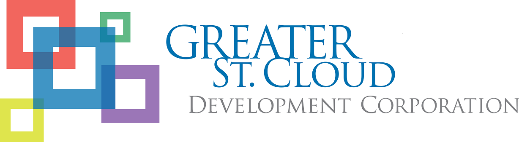 Date:Name of Intern:Name of Supervisor:How well did your supervisor meet your expectations?On a scale of 1-5, 1 being unsatisfactory and 5 being excellent, please rate the supervisor’s skills in relation to the internship:Communication: Teamwork:Availability: Flexibility:What were some of the strengths of the supervisor?What were some weaknesses or areas they could improve?Regarding the set-up and overall internship experience as an intern, what were some areas that you liked, and what could improve? 